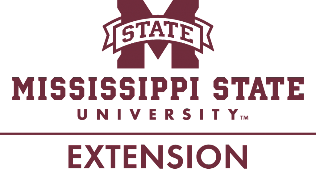 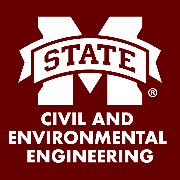 0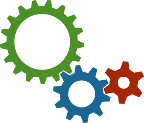 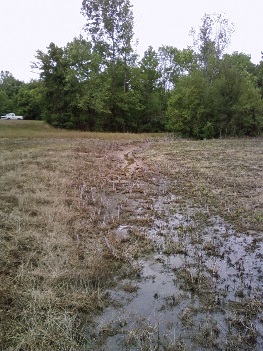 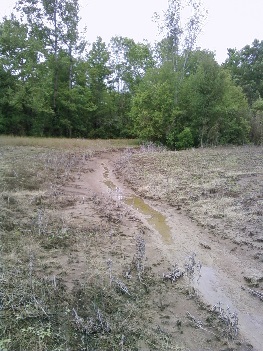 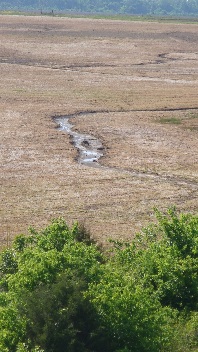 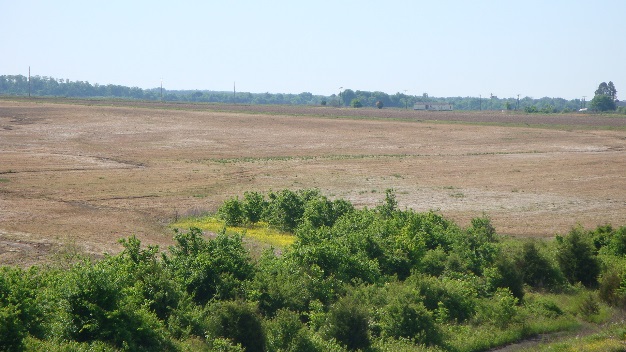 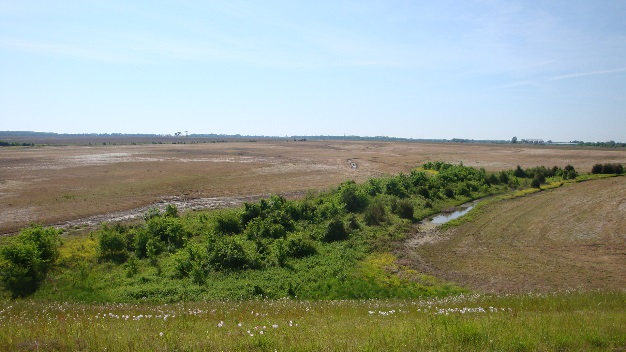 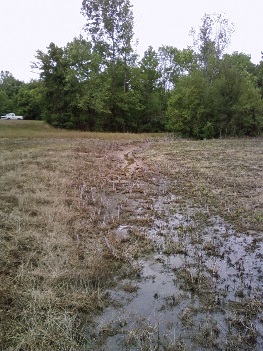 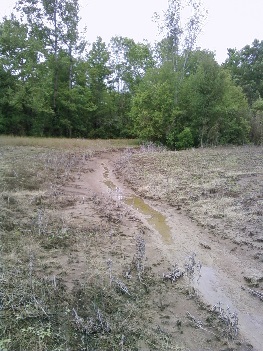 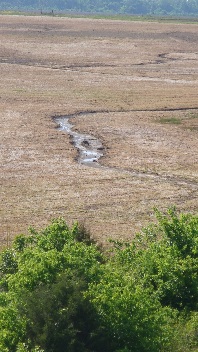 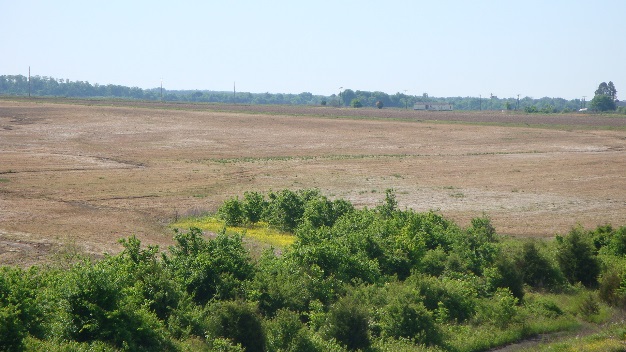 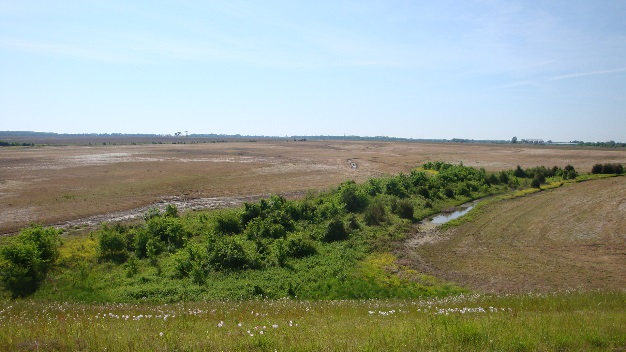 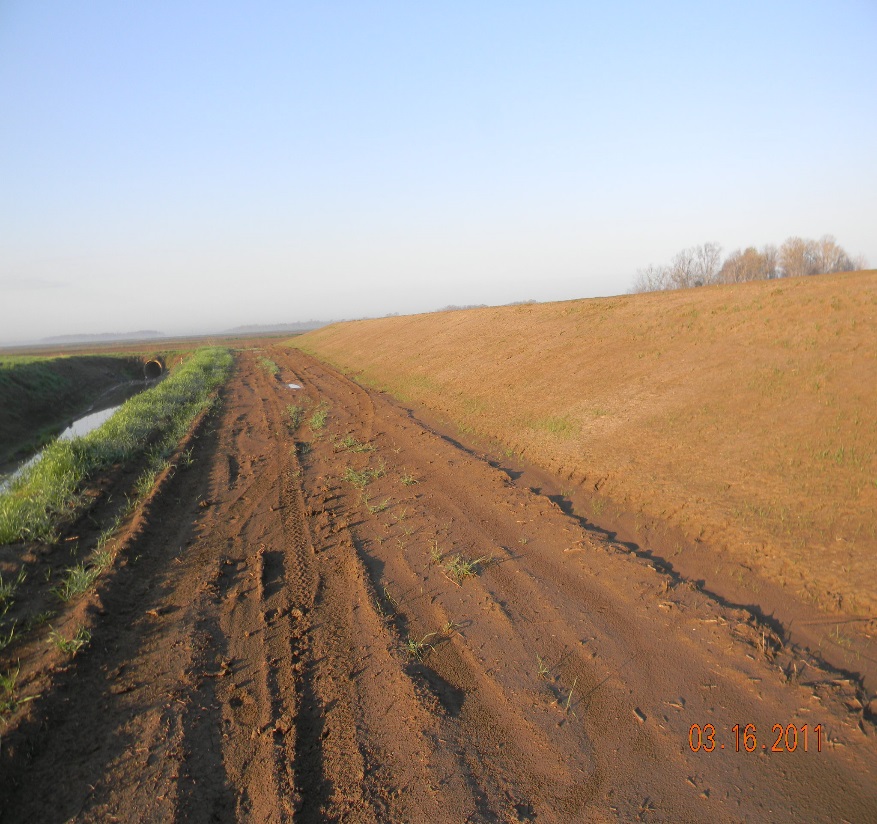 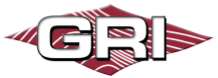 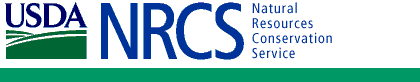 